ФЕДЕРАЛЬНОЕ КАЗЕННОЕ ПРОФЕССИОНАЛЬНОЕОБРАЗОВАТЕЛЬНОЕ УЧРЕЖДЕНИЕ № 277ФЕДЕРАЛЬНОЙ СЛУЖБЫ ИСПОЛНЕНИЯ НАКАЗАНИЙМЕТОДИЧЕСКАЯ РАЗРАБОТКАвоспитательного занятияна тему«Логические задачки»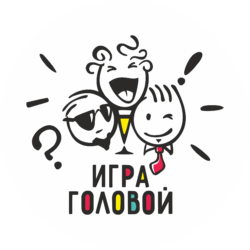 Разработал: преподаватель Григорьев Г.В.Рассмотрено на МКПротокол № ____ от «_____»__________2021г.Председатель МК ____________ Камендра А.В.Красноярск 2021г.Пояснительная запискаАктуальность:Многие взрослые любят загадки просто потому, что это интересно и занимательно. Процесс отгадывания, поиска ключа к недоговоренному, зашифрованному улучшает настроение и тренирует ум. Хорошие загадки расширяют кругозор и развивают наблюдательность.Кто отгадывает загадки регулярно – развивает логику, скорость мышления, сообразительность и находчивость. Задача на логику – это такая задача, для решения которой, как правило, требуется логическое мышление, сообразительность, иногда применение нестандартного мышления, а не специальные знания высокого уровня. Поэтому ее решение поможет, как проверить, так и повысить сообразительность, логическое мышление.Загадки с подвохом — загадки с обычным вопросом и нестандартным ответом. На первый взгляд ответ может показаться странным и неправильным, но если внимательнее прочитать загадку и подумать над ответом, то он окажется вполне логичным. Загадки с подвохом, как правило, не без чувства юмора. Они не только развивают сообразительность и нестандартное мышление, но также доставляют веселье.Методическая цель разработки занятия: овладение навыками проектирования воспитательного занятия в соответствии с современными требованиями.Особенности занятия: занятие проводится с группой обучающихся , продолжительность занятия- 45 минут.Формы организации деятельности: групповая, коллективная.Форма занятия: логическое мышление  -мозговой штурм.Методы и педагогические технологии: объяснительно-иллюстрационный, интеллектуальный марафон, мозговая атака-коллективное решение нестандартных задач); технология обучения в сотрудничестве; игровые технологии; ИКТ технологии.Данная методическая разработка учебного занятия направлена на активизацию познавательной деятельности.Методическое обеспечение: компьютер, мультимедиа.Зрительный ряд: презентация «Логические задачки» (вопросы и ответы)План – конспект учебного занятияДата:__________                                                            Группа: 6П-14           Тема раздела: «Воспитательное занятие».Тема занятия: «Логические задачки».Тип: комбинированный.Вид: беседа с постановкой проблемы.Цель: Способствовать культурному и интеллектуальному развитию обучающихся.Задачи:Обучающая: - повышение интереса к учебно-познавательной деятельности;- повышение интеллектуального и культурного уровня, расширение кругозора обучающихся;-активизирование мыслительной деятельности обучающихся посредством участия каждого из них в процессе работы;Воспитывающая: - формирование умения работать в группе, в команде;- воспитание чувства ответственности, коллективизма и взаимопомощи;Развивающая: - развитие логического мышления, быстроты реакции, внимания;- развитие сообразительности, находчивости, общего кругозора обучающихся;-развитие творческих способностей;- развить у обучающихся умение кратко и четко отвечать на вопросы.Планируемые результаты:Личностные- мотивация на самостоятельное решение логических интеллектуальных задач;- формирование способности к самооценке.МетапредметныеПознавательные:- использовать общие приёмы решения логических задач;- осуществлять рефлексию способов и условий действий;- знать название некоторых понятий;- строить рассуждения.Регулятивные:- проявлять познавательную инициативу в учебном сотрудничестве.Коммуникативные:- формировать умение работать в группе, находить общее решение, умение аргументировать своё предложение;- развивать способность сохранять доброжелательное отношение друг к другу, взаимоконтроль и взаимопомощь по ходу выполнения задания.Предметные:- узнают о логических задачах;- научатся практически находить и подбирать варианты ответов;- получат возможность использовать полученные знания при самостоятельном решении ли разработке логических задач.Формы контроля: текущий и итоговый.Методы: объяснительно-иллюстрационный, методы проблемного обучения (беседа с элементами проблемного изложения, интеллектуальный марафон – мозговая атака);Педагогические технологии: технология коллективной работы;игровые технологии; ИКТ технологии,здоровье сберегающая технология.Методическое обеспечение: презентация «Логические задачки»Материально-техническое обеспечение: компьютер, мультимедиа.Планируемый результат:Обучающиеся узнают: -какие бывают логические задачки;Учащиеся научатся: -анализировать и находить ответ логическим задачкам с подвохом;Учащиеся приобретут опыт: -решения логических задач;Ход занятия1. Подготовительный этап:Приветствие:Здравствуйте! Сегодня у нас необычное занятие, оно пройдет в форме мозгового штурма.  (Мозговой штурм — оперативный метод решения проблемы на основе стимулирования творческой активности, при котором участникам обсуждения предлагают высказывать как можно большее количество вариантов решения, в том числе самых фантастичных.)Мозг — это, конечно, не мышца, но все же он нуждается в постоянных тренировках, чтобы находиться в тонусе, быть способным решать самые сложные жизненные задачи и быстро реагировать. Один из самых простых способов поддерживать «серое вещество» в форме — загадки и головоломки. На логику, сообразительность, способность альтернативно мыслить, математические действия — на что угодно. Логические загадки с подвохом — это интересные, необычные, смешные и серьезные, простые и сложные загадки с казалось бы простым вопросом, но зачастую нестандартным ответом.Логические задачи отличаются от обычных задач тем, что в них не требуется умение вычислять, а требуется умение рассуждать.2. Основной этапНа экране вы увидите вопрос. Но прежде чем ответить подумайте, ведь это логические задачки с подвохом.Обучающиеся  выполняют задания (высказывают предположения и варианты ответов).Вопрос: Летит сова, а на хвосте сидит мышь. Может ли такое случиться на самом деле или это зарисовка из сказки?Ответ:  конечно может, сова летит сама по себе, ведь она умеет летать, а мышь вполне может сидеть на собственном хвосте.Вопрос: Какой напиток может быть и красным, и зеленым, и черным?Ответ: чай.Вопрос: В замке Снежной королева мальчик Кай составлял слово из льдинок. Какое это слово?Ответ: вечностьВопрос: Что с поднять земли легко, но трудно кинуть далеко?Ответ: пухВопрос: Представьте, что вы плывёте по морю в лодке. Вдруг лодка начинает тонуть, вы оказываетесь в воде, к вам подплывают акулы. Что сделать, чтобы спастись от акул?Ответ: Перестать представлять этоВопрос: В древней Руси деньгами служили серебряные бруски. Их называли гривнами. Если вещь стоила меньше, чем весь брусок, то от него отрубали часть. Как называлась отрубленная часть серебряного бруска?Ответ: рубльВопрос: По турецки «даш» – камень. А как будет звучать по-турецки «черный камень»Ответ: карандашВопрос: На столе лежат линейка, карандаш, циркуль и резинка. На листе бумаги нужно начертить окружность. С чего Вы начнете?Ответ: Надо достать лист бумагиДля выполнения следующего задания надо встать с места.Вопрос: Что будет, если повернуть направо три раза?Ответ: Повернешь налевоВопрос: А если повернуть налево? – Ответ- повернули на Вопрос: Под каким деревом сидит заяц, когда идет дождь?Ответ: под мокрымВопрос: Что нужно делать, когда видишь зеленого человечка?Ответ: Переходить улицуВопрос: Как поймать тигра в клетку?Ответ: Тигров в клетку не бывает, все тигры в полоскуВопрос: В американском штате Аризона начали охранять пустыню от воров. Крадут то, без чего пустыни угрожает запустение и опустошение. Что же вывозят воры из пустыни?Ответ: КактусыВопрос: Назовите растение, у которого самые большие плоды?Ответ: ТыкваВопрос: Обладателем самого большого рога является белый носорог (до 158 см). А у какого животного самые мягкие рога?Ответ: УлиткаВопрос: Какой сказочный герой от рождения владел тремя языками?Ответ: Змей ГорынычВопрос: В Таиланде существуют школы для обезьян. Чему в них учат?Ответ: Собирать кокосовые орехи
Задание «Загадочный сундучок»Разбиваю обучающихся на две группы равное количество.Вопрос: Предмет, лежащий в этом ящике, известен людям очень давно, когда-то он являлся самым необходимым в доме. И сейчас без него не обходится практически ни одно семейное торжество. Он бывает маленьким и большим, белым и цветным, и даже плавающим. С ним тепло и уютно, он вызывает на откровенный разговор. Может применяться в количестве от одного до бесконечности. Что в ящике? Ответ: (Свеча)Обучающиеся делают предположения о том, что находится в черном ящике, каждый записывает на лист с номером группы свой ответ – победители это подсчет количества правильных ответов в группе.3. Заключительный этап.В конце занятия подводится итог: отмечаются успехи учащихся, возможные ошибки,задаю вопросы по проведенному занятию:- Какая была цель нашей викторины?- Мы достигли ее?- А над чем еще надо поработать?Предлагается выразить свое мнение о проведенном уроке. Спасибо за внимание, основная задача была в том, чтобы вы разбудили в себе свое логическое мышление, которое в последуюшем пригодится вам, так как это применимо к выбранной профессии к примеру: - как лучше раскроить доску, плиту, лист для будушего изделия, конструкции или художественной поделки.